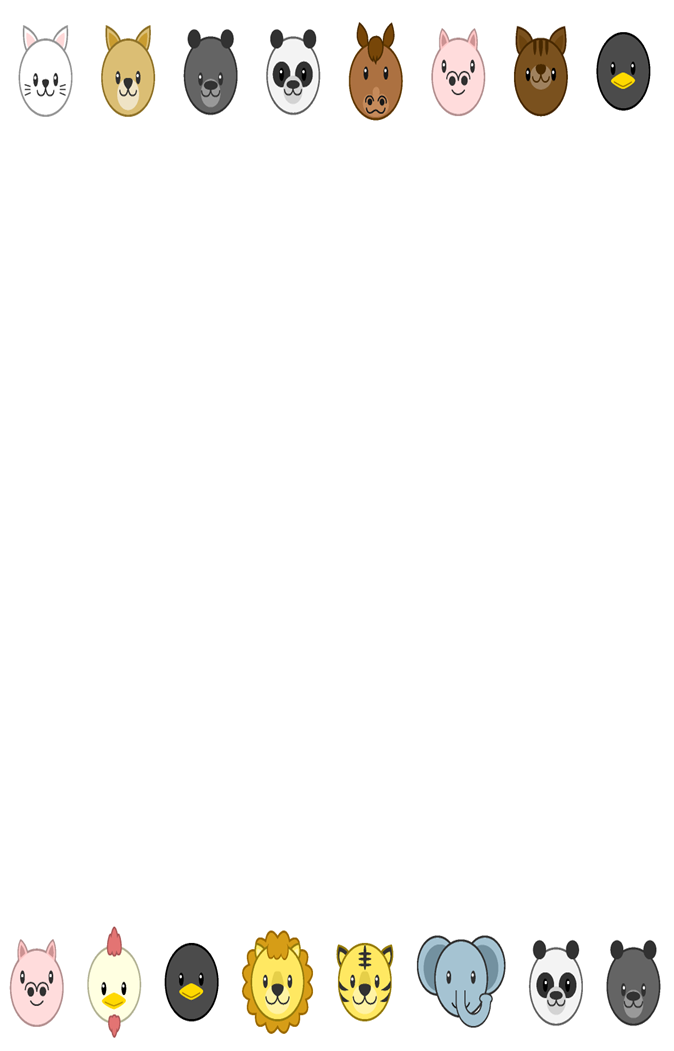 Extension Activity SheetThank you for checking out our kit! The following suggestions are provided to assist you in your family’s exploration of animals based on our theme of Tales and Tails. We hope you use these resources to continue habits of learning, curiosity, and reading.Recommended Additional TitlesSee also our curated list for related titles, available at: www.perry.owwl.org or by stopping into the library.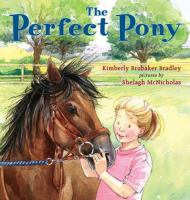 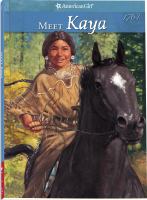 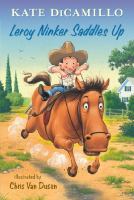 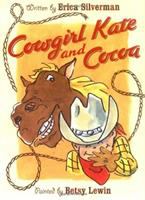 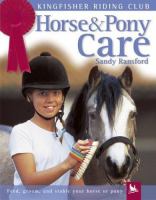 Horse & Pony Care by Sandy RansfordLeroy Nickers Saddles Up by Kate DiCamilloCowgirl Kate and Cocoa by Erica SilvermanMeet Kaya by Janet Beeler ShawThe Perfect Pony by Kimberly Brubaker BradleyRecommended Online ResourcesThese links and videos have been reviewed before selection, but please consider reviewing them before allowing your child to view them.https://www.amnh.org/explore/ology/zoology/all-about-horsesAmerican Museum of Natural History: All About Horseshttps://www.chincoteague.com/ponies.htmlhttps://www.nps.gov/asis/learn/nature/horses.htm https://www.youtube.com/watch?v=2ulkBctY_JM Learn more about the Chincoteague Ponies made famous by author Marguerite Henry. Plus, watch the famous swim!https://www.youtube.com/watch?v=gG8faNGg6osTraining a horse to ride Unicorn/Horse FootprintPaintPaper MarkersPaintbrushOptional: GlitterMake sure the foot is clean and dry. The heel of the foot should be in one corner of the paper and the toes pointed toward the middle at an angle. The toes will be where the main comes from. Either paint the foot or trace around it. Suggested colors: black, brown or grey but be creative! Let paint dry.Add details, such as making the nose white, nostril, eyes, ears, bridle and reins, using paint or markers. Add the mane, try using a few different shades of your desired color. Add glitter if desired.Unicorn VariationTrace or paint foot in white, again with the heel in a corner and the toes pointing toward the middle of the paper. Let dryAdd a horn and mane, as well as eyes, nose, mouth, etc. Add glitter if desired.Pool Noodle Horse(From https://mycrazyblessedlife.com/2013/05/13/pool-noodle-horses/)Pool NoodleDuct tapeGoogly EyesFabric Scraps or yarnFeltHot Glue Gun *Adult supervision!*Fold one end of the pool noodle over for the head, approximately 12 inches. Secure with duct tape. Use either duct tape folded over or string/yarn for the reins.Add your details: eyes, hair from fabric or yarn, felt ears, etc. using the hot glue gun.Ride off into the sunset on your gallant steed!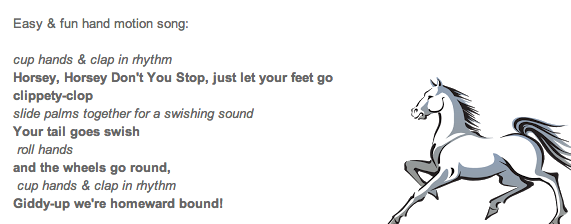 